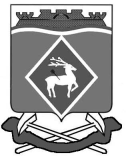 РОССИЙСКАЯ ФЕДЕРАЦИЯ      РОСТОВСКАЯ ОБЛАСТЬБЕЛОКАЛИТВИНСКИЙ РАЙОНМУНИЦИПАЛЬНОЕ ОБРАЗОВАНИЕ«ГРУШЕВО-ДУБОВСКОЕ СЕЛЬСКОЕ ПОСЕЛЕНИЕ»СОБРАНИЕ ДЕПУТАТОВ ГРУШЕВО-ДУБОВСКОГО СЕЛЬСКОГО ПОСЕЛЕНИЯРЕШЕНИЕ    24 мая   2019 г.                                 № 74                                  х.Грушевка Об установлении дополнительных оснований признания безнадежными к взысканию        недоимки и задолженности по пеням, штрафам по местным налогам и перечня документов, подтверждающих обстоятельства признания безнадежной  к взысканию недоимки, задолженности по пеням, штрафам   по местным налогам   В соответствии с пунктом 3 статьи 59 Налогового кодекса Российской Федерации, Приказом ФНС РФ № ЯК-7-8/393@ от 19.08.2010 «Об утверждении Порядка списания недоимки и задолженности по пеням, штрафами процентам, признанных безнадежными к взысканию и Перечня документов, подтверждающих обстоятельства признания безнадежными к взысканию недоимки, задолженности по пеням, штрафам и процентам», Уставом муниципального образования "Грушево-Дубовское сельское поселение", Собрание депутатов Грушево-Дубовского сельского поселения,РЕШИЛО:Утвердить дополнительные основания признания безнадежной к взысканию задолженности по местным налогам, уплата и (или) взыскание которых на дату принятия решения о списании оказалось невозможным в результате принятых в соответствии с законодательством мер по взысканию, согласно Приложению 1.Принятие решений о признании безнадежными к взысканию недоимки и задолженности по пеням и штрафам по налогам и сборам по дополнительным основаниям производится в Порядке, утвержденном Приказом ФНС РФ от 19.08.2010 N ЯК-7-8/393@.Установить, что решение о признании безнадежной к взысканию и списании недоимки и задолженности по пеням и штрафам по местным налогам и сборам по дополнительным основаниям, установленным частью 1 настоящего решения, принимается Межрайонной инспекцией Федеральной налоговой службы N 22 по Ростовской области (далее - налоговый орган) по месту учета налогоплательщика.4. Списание задолженности производится на основании следующих документов:4.1  справка Межрайонной ИФНС России № 22 по Ростовской области о суммах недоимки и задолженности по пеням, штрафам на дату принятия решения о списании задолженности;4.2 выписка из карточки расчета с бюджетом налогоплательщика, подтверждающей	 сведения, указанные в справке налогового органа;4.3  копия постановления об окончании исполнительного производства, вынесенного судебным приставом-исполнителем.4.4 сведений о факте смерти физического лица, полученных от органов записи актов гражданского состояния, или копии судебного решения об объявлении физического лица умершим.Признать утратившим силу решение Собрания депутатов Грушево-Дубовского сельского  поселения от 10.06.2011 № 74 «Об установлении дополнительных оснований признания безнадежными к взысканию недоимки, задолженности по пеням и штрафам по местным налогам и порядка их списания».Решение вступает в законную силу со дня его официального     опубликования (обнародования).Контроль за исполнением настоящего решения возложить на председателя постоянной комиссии Собрания депутатов Грушево-Дубовского сельского поселения по бюджету, налогам и собственности Пятибратова А.П.Председатель Собрания  депутатов -глава              Грушево-Дубовского сельского поселения                                             А.И.ЕремеевПриложение 1к решению Собрания депутатовГрушево-Дубовского сельского поселения                                          от «24   » мая 2019 г.   № 73Дополнительные основания признаниябезнадежной к взысканию задолженности по местным налогам, уплата и (или) взыскание которых на дату принятия решения о списании оказалось невозможным в результате принятых в соответствии с законодательством мер по взысканию1. Суммы пени при отсутствии задолженности по данному налогу за пределами 3-х летнего срока.2. Сумма задолженности, образовавшаяся на дату смерти физического лица или объявления его умершим в порядке, установленном гражданским процессуальным законодательством Российской Федерации, - по всем налогам и сборам, а в части налогов, указанных в пункте 3 статьи 14 и статье 15 Кодекса, - в размере, превышающем стоимость его наследственного имущества, в том числе в случае перехода наследства в собственность Российской Федерации;3. Сумма задолженности физических лиц, если в течение 3-х лет с момента открытия наследства отсутствуют сведения о лицах, принимающих наследство.4. Сумма задолженности физических лиц при наличии отказа суда в принятии заявления о взыскании в порядке ст. 48 Налогового кодекса Российской Федерации по причине отсутствия данных места регистрации должника, не находящегося по месту жительства.5. Суммы налогов и сборов за пределами 3-х летнего срока давности, не обеспеченные мерами взыскания, при наличии судебного акта об отказе в восстановлении срока.6. Отсутствует имущество, на которое может быть обращено взыскание по состоянию на дату задолженности, превышающую 3-х летний период.7. Наличие акта службы судебных приставов о невозможности взыскания в отношении задолженности со сроком образования более 3-х лет.8. Наличие у физического лица недоимки по земельному налогу, налогу на имущество физических лиц, а также начисленной на эту сумму задолженности по пеням и штрафам, срок взыскания которых в судебном порядке истек.9.Задолженность физических лиц, выбывших с места постоянного жительства (места регистрации), и место их постоянного жительства (регистрации) или место нахождения их имущества неизвестно или находится за пределами РФ;Сумма задолженности со сроком образования более 12 месяцев, составляющая менее 50 (пятидесяти) рублей (условно) на дату принятия решения о списании.Задолженность при наличии постановления об окончании исполнительного производства в связи с невозможностью взыскания по основаниям,  предусмотренным пунктом 3   части 1 статьи 46 Федерального закона от 02.10.2007 N 229-ФЗ "Об исполнительном производстве", в отношении задолженности со сроком образования более  3-х лет (на дату принятия решения о списании) отсутствующих должников юридических лиц, не находящихся в процедурах, применяемых в деле о несостоятельности (банкротстве).